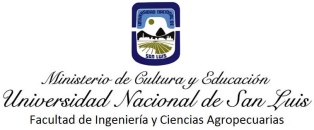 REINSCRIPCIÓN ANUAL AÑO:………………..…………….La reinscripción anual de los alumnos es un trámite obligatorio, del que las Universidades Nacionales obtienen la información necesaria para su matrícula. De la precisión y corrección de ésta información depende entre otros temas, la planificación y los cálculos del presupuesto que se otorgará. TENGA ESTO PRESENTE Y COMPLETE EL FORMULARIO CUIDADOSAMENTE.Llene un formulario por cada carrera que curse.No omita ningún dato.Nacionalidad:………………………     Estado Civil:         Soltero            Casado                   OtroLUGAR Y FECHA: …………………………………….. Firma del Alumno……………………………...Intervino por SECCION ALUMNOS:………………………………………………………………………FACULTAD DE INGENIERÍA Y CIENCIAS AGROPECUARIASNúmero de Registro de Alumno: ……………………..CARRERA:……………………………………………………………………………………….………..……………APELLIDO Y NÓMBRE/S:…………………………………………………………………………………………….DNI Nº:…………………………….…………………MAIL: …………………………………………………………………………………………………………………..TELEFONO: ……………………………………………………………………………………………………………Año que cursa:…………… ……………………….  Año de Ingreso:………………..………………………………..Domicilio del Núcleo familiar. Calle y Nro.:………………………………………………………………...…………Localidad:……………….…………  Departamento:…………………………..Provincia:……………………………Domicilio del alumno durante el Ciclo Lectivo en la Sede UniversitariaCalle y Número:………………………………….………….  Barrio:………………………………………………….TRABAJO DEL ALUMNO     No Trabaja         Si Trabaja:         Hasta 21 hs. semanales          Entre 21y 35 hs.Sem.        Más de 35hs.Relación del Trabajo con la carrera:        Muy Relacionado          Poco Relacionado        Sin Relación